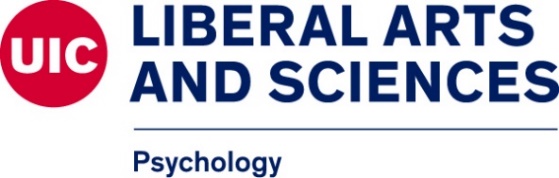 UIC Psychology Faculty (NOT reviewing applicants for fall 2023 Admission)Below you will find a list of all faculty members who will NOT be reviewing applications for the upcoming admission cycle, nor will they be accepting new graduate students. Brain and Cognitive SciencesSusan GoldmanPauline MakiKara Morgan-ShortClinical PsychologyMarc AtkinsTory Eisenlohr-MoulHeidi KlumppKatie LawtonTara MehtaJenna SzerszenJasmine Searcy Pate“As clinical supervisors, Drs. Jenna Szerszen, Katie Lawton, and Jasmin Searcy-Pate faculty provide supervision and mentorship to all students in the program. However, they do not have ongoing research labs; thus, they do not accept graduate students into the program/serve as research advisors.” Community PsychologyKatherine Zinsser*Emeritus Faculty and Lecturers do NOT advise graduate students*